(Μεγάλη)  Τρίτη  14  Απριλίου 2020Αν κάποιος θέλει μπορεί να το διαβάσει και από εδώ ή να το εκτυπώσει. Αλλιώς μόνο από το blog.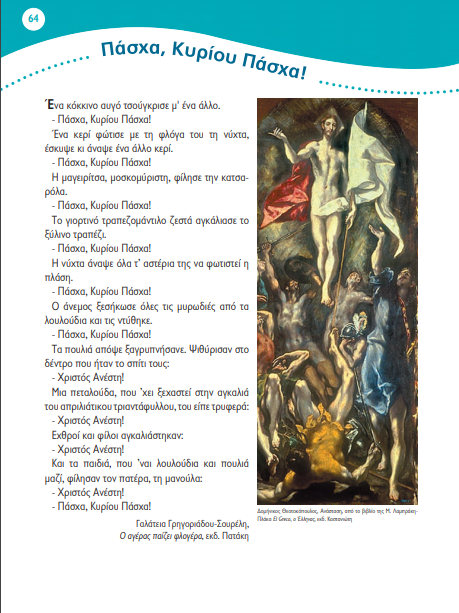 Κάνε καλή ανάγνωση του κειμένου, φωναχτά.Αντίγραψε στο τετράδιο τις 4 πρώτες σειρές, δύο φορές.Ποιες φράσεις επαναλαμβάνονται στο κείμενο;………………………………………………………………………………………………………………………………………………………………………………………………………………………………………………………………………………………………………………Γράψε μία εικόνα από το κείμενο που σου αρέσει πολύ! Προσπάθησε να τη γράψεις με δικά σου λόγια.………………………………………………………………………………………………………………………………………………………………………………………………………………………………………………………………………………………………………………Συμπλήρωσε τις παρακάτω φράσεις, με δικές σου πασχαλινές εικόνες, όπως η συγγραφέας.………………………………………………………………………………………………………………………………………………………………………………………………………………………………………………………………………………………………………………-Πάσχα, Κυρίου Πάσχα!………………………………………………………………………………………………………………………………………………………………………………………………………………………………………………………………………………………………………………-Χριστός Ανέστη! ………………………………………………………………………………………………………………………………………………………………………………………………………………………………………………………………………………………………………………-Αληθώς Ανέστη!Γράψε τρία έθιμα που περιγράφονται στο κείμενο.………………………………………………………………………………………………………………………………………………………………………………………………………………………………………………………………………………………………………………………………………………………………………………………………………………………………………………………………………………………………………………………………………………………………………………………………………………………………Ποιος νομίζει ότι είναι έξυπνος, και γιατί τα άλλα αβγά είναι θυμωμένα μαζί του; ……………………………………………………………………………………………………………………………………………………………………………………………………………………………………………………………………………………………………………………………………………………………………………………………………………………………………………………………………………………………………………………………………………………………………………………………………………………………………………………………………………………………………………………………….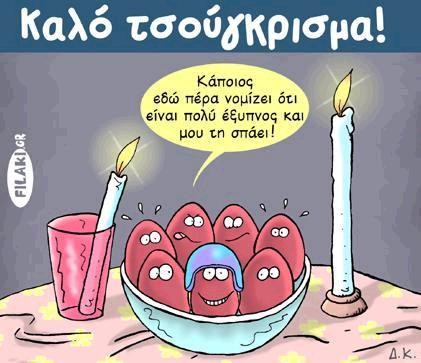 Η μαμά πήρε 8 καρτέλες με αυγά για να βάψει. Κάθε καρτέλα είχε 9 αυγά. Όσο τα έβαφε, της έσπασαν 25 αυγά. Πόσα γερά αυγά έβαλε τελικά  βαμμένα στην πιατέλα; (Θέλει δύο πράξεις)ΛΥΣΗΑπάντηση:……………………………………………………………………………………………………………………